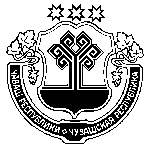 О внесении изменений в решение Собрания депутатов Сятракасинского сельского поселения Моргаушского района Чувашской Республики от 14.12.2020 г. № С-4/1 «О бюджете  Сятракасинского сельского поселения Моргаушского района Чувашской Республики на 2021 год и  плановый период 2022 и 2023 годов»В соответствии со статьей 23 Положения «О регулировании бюджетных правоотношений в Сятракасинском  сельском поселении Моргаушского района Чувашской Республики», утвержденного решением Собрания депутатов Сятракасинского  сельского поселения Моргаушского района Чувашской Республики от  17.10.2014 года № С-44/1. Собрание депутатов Сятракасинского сельского поселения Моргаушского района Чувашской Республики решило:   Статья 1. Внести  в решение Собрания депутатов Сятракасинского  сельского поселения Моргаушского района Чувашской Республики от 14.12.2020 года № С-4/1 «О бюджете Сятракасинского  сельского поселения Моргаушского района Чувашской Республики на 2021 год и плановый период 2022 и 2023 годов» следующие изменения:1) в статье 7:в части 1:в пункте «а» слова «приложения 6-6.8» заменить словами «приложениям 6-6.9;	в пункте «в» слова «приложения 8-8.8» заменить словами «приложениям 8-8.9;в пункте «д» слова «приложения 10-10.8» заменить словами «приложениям 10-10.9;2)  дополнить приложением 6.9  следующего содержания:«Приложение 6.9к решению Собрания депутатов                                                                                                                                   Сятракасинского  сельского поселенияМоргаушского района Чувашской Республики от  14.12.2020 г. № С-4/1«О  бюджете Сятракасинского  сельского поселения Моргаушского района Чувашской Республики на 2021 год и плановый период 2022 и 2023 годов»ИЗМЕНЕНИЕраспределения бюджетных ассигнований по разделам, подразделам,целевым статьям (муниципальным программам Моргаушского района Чувашской Республики и непрограммным направлениям деятельности) и группам (группам и подгруппам) видов расходов классификациирасходов бюджета Сятракасинского  сельского поселенияМоргаушского района Чувашской Республики на 2021 год,предусмотренного приложениями 6,6.1,6.2,6.3,6.4,6.5,6.6,6.7,6.8 к  решению Собрания депутатовСятракасинского  сельского поселения Моргаушского районаЧувашской Республики «О бюджете Сятракасинского  сельскогопоселения Моргаушского района Чувашской Республикина 2021  год и плановый период 2022 и 2023 годов»                                                                                                                                                           (тыс. руб.)3) дополнить приложением 8.9 следующего содержания:   «Приложение 8.9к решению Собрания депутатов                                                                                                                                   Сятракасинского  сельского поселенияМоргаушского района Чувашской Республики от  14.12.2020 г. № С-4/1«О  бюджете Сятракасинского  сельского поселения Моргаушского района Чувашской Республики на 2021 год и плановый период 2022 и 2023 годов»ИЗМЕНЕНИЕраспределения бюджетных ассигнований по целевым статьям (муниципальным программам Моргаушского района Чувашской Республики и непрограммным направлениям деятельности), группам (группам и подгруппам) видов расходов, разделам, подразделам классификациирасходов бюджета Сятракасинского  сельского поселенияМоргаушского района Чувашской Республики на 2021  год,предусмотренного приложениями 8,8.1,8.2,8.3,8.4,8.5,8.6,8.7,8.8  к  решению Собрания депутатовСятракасинского  сельского поселения Моргаушского районаЧувашской Республики «О бюджете Сятракасинского  сельскогопоселения Моргаушского района Чувашской Республикина 2021 год и плановый период 2022 и 2023 годов»    (тыс.руб.)4) дополнить приложением 10.9 следующего содержания:                                                                                                               «Приложение 10.9к решению Собрания депутатов                                                                                                                                   Сятракасинского  сельского поселенияМоргаушского района Чувашской Республики от  14.12.2020  г. № С-4/1«О  бюджете Сятракасинского  сельского поселения Моргаушского района Чувашской Республики на 2020 год и плановый период 2021 и 2022 годов»ИЗМЕНЕНИЕведомственной структуры расходов бюджета Сятракасинского  сельского поселенияМоргаушского района Чувашской Республики на 2021 год,предусмотренного приложениями 10,10.1,10.2,10.3,10.4,10.5,10.6 к  решению Собрания депутатовСятракасинского  сельского поселения Моргаушского районаЧувашской Республики «О бюджете Сятракасинского  сельскогопоселения Моргаушского района Чувашской Республикина 2021 год и плановый период 2022 и 2023 годов»(тыс.руб.).         Глава Сятракасинского        сельского поселения                                                                 Н.Г. НикитинаЧувашская Республика Собрание депутатов Сятракасинского сельского  поселения                        Моргаушского районаРЕШЕНИЕ                     Чувашская Республика Собрание депутатов Сятракасинского сельского  поселения                        Моргаушского районаРЕШЕНИЕ                     Чувашская Республика Собрание депутатов Сятракасинского сельского  поселения                        Моргаушского районаРЕШЕНИЕ                     Чăваш Республики Муркаш районĕн   Çатракасси ял   поселенийĕн депутачěсен пухăвĕ                        ЙЫШĂНУЧăваш Республики Муркаш районĕн   Çатракасси ял   поселенийĕн депутачěсен пухăвĕ                        ЙЫШĂНУЧăваш Республики Муркаш районĕн   Çатракасси ял   поселенийĕн депутачěсен пухăвĕ                        ЙЫШĂНУ13.12.2021ç. № С-18/213.12.2021 г. №С-18/2                     Деревня Сятракасы                                                                         Деревня Сятракасы                                                                         Деревня Сятракасы                                                     Çатракасси ялӗ Çатракасси ялӗ Çатракасси ялӗНаименованиеРазделПодразделЦелевая статья (муниципальные программы)Группа (группа и подгруппа) вида расходовСумма (увеличение, уменьшение(-))НаименованиеРазделПодразделЦелевая статья (муниципальные программы)Группа (группа и подгруппа) вида расходовизменение (увеличе-ние, уменьше-ние (-))123456Всего0,0Жилищно-коммунальное хозяйство05182,7Благоустройство0503182,7Муниципальная  программа "Формирование современной городской среды на территории Чувашской Республики"0503A500000000182,7Подпрограмма "Благоустройство дворовых и общественных территорий" муниципальной программы "Формирование современной городской среды на территории Чувашской Республики"0503A510000000182,7Основное мероприятие "Содействие благоустройству населенных пунктов Чувашской Республики"0503A510200000182,7Уличное освещение0503A51027740030,0Закупка товаров, работ и услуг для обеспечения государственных (муниципальных) нужд0503A51027740020030,0Иные закупки товаров, работ и услуг для обеспечения государственных (муниципальных) нужд0503A51027740024030,0Реализация мероприятий по благоустройству территории0503A510277420152,7Закупка товаров, работ и услуг для обеспечения государственных (муниципальных) нужд0503A510277420200152,7Иные закупки товаров, работ и услуг для обеспечения государственных (муниципальных) нужд0503A510277420240152,7Культура, кинематография08-182,7Культура0801-182,7Муниципальная программа "Развитие культуры и туризма" 0801Ц400000000-182,7Подпрограмма "Развитие культуры в Чувашской Республике" муниципальной программы "Развитие культуры и туризма"0801Ц410000000-182,7Основное мероприятие "Сохранение и развитие народного творчества"0801Ц410700000-182,7Обеспечение деятельности муниципальных учреждений культурно-досугового типа и народного творчества0801Ц41077A390-182,7Межбюджетные трансферты0801Ц41077A390500-182,7Иные межбюджетные трансферты0801Ц41077A390540-182,7НаименованиеЦелевая статья (муниципальные программы)Группа (группа и подгруппа) вида расходовРазделПодразделСумма (увеличение, уменьшение(-))НаименованиеЦелевая статья (муниципальные программы)Группа (группа и подгруппа) вида расходовРазделПодразделизменение (увеличе-ние, уменьше-ние (-))1234567Всего0,01.Муниципальная программа "Развитие культуры и туризма" Ц400000000-182,71.1.Подпрограмма "Развитие культуры в Чувашской Республике" муниципальной программы "Развитие культуры и туризма"Ц410000000-182,7Основное мероприятие "Сохранение и развитие народного творчества"Ц410700000-182,7Обеспечение деятельности муниципальных учреждений культурно-досугового типа и народного творчестваЦ41077A390-182,7Межбюджетные трансфертыЦ41077A390500-182,7Иные межбюджетные трансфертыЦ41077A390540-182,7Культура, кинематографияЦ41077A39054008-182,7КультураЦ41077A3905400801-182,72.Муниципальная  программа "Формирование современной городской среды на территории Чувашской Республики"A500000000182,72.1.Подпрограмма "Благоустройство дворовых и общественных территорий" муниципальной программы "Формирование современной городской среды на территории Чувашской Республики"A510000000182,7Основное мероприятие "Содействие благоустройству населенных пунктов Чувашской Республики"A510200000182,7Уличное освещениеA51027740030,0Закупка товаров, работ и услуг для обеспечения государственных (муниципальных) нуждA51027740020030,0Иные закупки товаров, работ и услуг для обеспечения государственных (муниципальных) нуждA51027740024030,0Жилищно-коммунальное хозяйствоA5102774002400530,0БлагоустройствоA510277400240050330,0Реализация мероприятий по благоустройству территорииA510277420152,7Закупка товаров, работ и услуг для обеспечения государственных (муниципальных) нуждA510277420200152,7Иные закупки товаров, работ и услуг для обеспечения государственных (муниципальных) нуждA510277420240152,7Жилищно-коммунальное хозяйствоA51027742024005152,7БлагоустройствоA5102774202400503152,7НаименованиеГлавный распорядительРазделПодразделЦелевая статья (муниципальные программы)Группа (группа и подгруппа) вида расходовСумма (увеличение, уменьшение(-))НаименованиеГлавный распорядительРазделПодразделЦелевая статья (муниципальные программы)Группа (группа и подгруппа) вида расходовизменение (увеличе-ние, уменьше-ние (-))1234567Всего0,0Администрация Сятракасинского сельского поселения Моргаушского района Чувашской Республики9930,0Жилищно-коммунальное хозяйство99305182,7Благоустройство9930503182,7Муниципальная  программа "Формирование современной городской среды на территории Чувашской Республики"9930503A500000000182,7Подпрограмма "Благоустройство дворовых и общественных территорий" муниципальной программы "Формирование современной городской среды на территории Чувашской Республики"9930503A510000000182,7Основное мероприятие "Содействие благоустройству населенных пунктов Чувашской Республики"9930503A510200000182,7Уличное освещение9930503A51027740030,0Закупка товаров, работ и услуг для обеспечения государственных (муниципальных) нужд9930503A51027740020030,0Иные закупки товаров, работ и услуг для обеспечения государственных (муниципальных) нужд9930503A51027740024030,0Реализация мероприятий по благоустройству территории9930503A510277420152,7Закупка товаров, работ и услуг для обеспечения государственных (муниципальных) нужд9930503A510277420200152,7Иные закупки товаров, работ и услуг для обеспечения государственных (муниципальных) нужд9930503A510277420240152,7Культура, кинематография99308-182,7Культура9930801-182,7Муниципальная программа "Развитие культуры и туризма" 9930801Ц400000000-182,7Подпрограмма "Развитие культуры в Чувашской Республике" муниципальной программы "Развитие культуры и туризма"9930801Ц410000000-182,7Основное мероприятие "Сохранение и развитие народного творчества"9930801Ц410700000-182,7Обеспечение деятельности муниципальных учреждений культурно-досугового типа и народного творчества9930801Ц41077A390-182,7Межбюджетные трансферты9930801Ц41077A390500-182,7Иные межбюджетные трансферты9930801Ц41077A390540-182,7